SMLOUVA O DÍLO

uzavřená níže uvedeného dne, měsíce a roku  podle § 2586 a násl. z. č. 89/2012 Sb., občanský zákoníkDomov bez bariér
Sídlo:				Strozziho 1333, 508 01 Hořice
Zastoupený:	            Ing. Renata Zemková, ředitelkaBankovní spojení:                   Komerční banka 78-8459300257/0100IČ:				13583212Zapsaný v obchodním rejstříku u Krajského soudu v Hradci Králové, oddíl Pr, vložka 169(dále jen jako „Objednatel“),aARJO Czech Republic s.r.o. 
Sídlo:				Na strži 1702/65, Nusle, 140 00 Praha 4Zastoupený:			Ing. Karel Toman, prokurista společnostiBankovní spojení:		CSOB 372543903/0300IČ:				46962549	DIČ:				CZ46962549	Zapsaný v Obchodním rejstříku u Městského soudu v Praze, oddíl C, vložka 274238, dne 1. 7. 1992 (dále jen jako „Zhotovitel“),strany se dohodly, že se jejich závazkový vztah řídí ve smyslu ustanovení § 2586 a násl. OZ 
č. 89/2012 Sb, ve znění pozdějších předpisů, uzavírajísmlouvu o dílo
(dále jen „smlouva“).I.
Účel smlouvy	Účelem této Smlouvy je oprava zdravotnických prostředků ARJO po provedené BTK.II.
Předmět smlouvyPředmětem smlouvy je:Závazek zhotovitele na svůj náklad a na své nebezpečí s náležitou odbornou a věcnou pečlivostí zajistit a provést opravu závad zjištěných při pravidelné BTK prostředků ARJO v rozsahu specifikovaném v Příloze 1.Závazek objednatele za řádné provedené dílo zaplatit dohodnutou cenu za dílo.III.
Cena za díloCena za dílo vychází viz. „Nabídka zhotovitele“ - Příloha 1 této Smlouvy jako její nedílná součást a činí: 120 887,- (stodvacettisícosmsetosmdesátsedm) Kč bez DPHTato cena je nejvýše přípustná pro sjednaný předmět smlouvy na sjednané dílo, včetně nákladů na dopravu a dalších nákladů souvisejících s realizací předmětu Smlouvy.IV.
Doba a místo plněníMístem plnění je :	sídlo Objednatele.Zhotovitel zahájí plnění v sídle objednatele do 30 kalendářních dnů od podpisu smlouvy oběma stranami. Zhotovitel dokončí plnění v sídle objednatele nejpozději do 15 pracovních dnů  od zahájení plnění v sídle zadavatele..V.
Podmínky plnění předmětu smlouvy, převzetí provedeného dílaZhotovitel je povinen při provádění prací postupovat s odbornou péčí, dodržovat obecně závazné právní předpisy, technické normy, pokyny výrobců a podmínky této Smlouvy.Při provádění díla je zhotovitel povinen řídit se pokyny objednatele, objednatel však neodpovídá za vhodnost pokynů daných zhotoviteli. Zhotovitel je vždy povinen zkoumat s odbornou péčí vhodnost pokynů objednatele a na případnou nevhodnost je povinen neprodleně ústně nebo písemně upozornit objednatele.Dílo musí odpovídat veškerým právním předpisům platným v současné době v ČR. Dílo musí být provedeno bez jakýchkoli vad. Předmět díla musí být schopen podávat standardní výkon v souladu se stanovenými vlastnostmi a kvalitou a plně vyhovovat účelu, pro který je zhotoven.Zhotovitel odpovídá objednateli za vhodnost věcí (dílů) obstaraných k provedení díla.Ve lhůtě podle čl. IV této Smlouvy je zhotovitel povinen dílo ukončit a předat objednateli. Objednatel je povinen řádně provedené dílo od zhotovitele převzít a to i před uplynutím lhůty stanovené v článku IV této Smlouvy, byl-li k tomu písemně vyzván.Objednatel je povinen si při předávání dílo řádně prohlédnout. Není povinen dílo převzít, dokud zhotovitel neodstraní vady a nedodělky zjištěné při předávání. O předání díla se sepíše protokol podepsaný oběma smluvními stranami. Součástí tohoto protokolu bude i výčet zjištěných vad, nedodělků a termín, způsob jejich odstranění. VI.
Fakturační a platební podmínkyÚhrada ceny za dílo bude realizována po ukončení zakázky.Na základě splnění podmínky uvedené v předchozím odstavci je zhotovitel oprávněn vystavit vyúčtování ceny za dílo – fakturu. Faktura musí obsahovat náležitosti daňového dokladu dle zákona č. 235/2004 Sb., o dani z přidané hodnoty, v platném znění.Cena za dílo je splatná do 20-ti dnů od doručení faktury objednateli.V případě, že faktura vystavená zhotovitelem nebude mít předepsané náležitosti stanovené pro daňový doklad, nebo bude obsahovat údaje v rozporu s touto Smlouvou, nebude objednatelem proplacena a objednatel jí vrátí zpět zhotoviteli k doplnění. Doba splatnosti opravené, resp. doplněné faktury je stejná jako původní dohodnutá lhůta a její běh počíná dnem doručení opravené nebo doplněné faktury.Smluvní strany souhlasí se započtením veškerých peněžních pohledávek objednatele za zhotovitelem vyplývajících z této nebo jiných smluv oproti pohledávce zhotovitele za objednatelem na zaplacení ceny za dílo a jejího příslušenství, a to i tehdy, pokud ještě tato pohledávka není splatná.VII.
Odpovědnost za vady, záruční podmínkyDílo má vady, jestliže jeho provedení neodpovídá výsledku určenému touto Smlouvou.Zhotovitel odpovídá za vady, které má dílo v době jeho předání objednateli i když se vada stane zjevnou až po této době. Za vadu, která vznikne po předání díla objednateli, odpovídá zhotovitel pouze v tom případě, kdy byla způsobena porušením jeho povinností.Objednatel uplatňuje vady díla bezodkladně po jejich zjištění písemným oznámením zhotoviteli, kde bude popsána vada díla a uvedeno jak se projevuje. Dále objednatel v oznámení uvede, jakým způsobem požaduje vadu díla odstranit.Zhotovitel je povinen na vlastní náklady odstranit vady díla. Odstraňování vady, která brání užívání díla je zhotovitel povinen zahájit bez zbytečného odkladu po obdržení písemného oznámení vad.Neodstraní-li zhotovitel vady způsobem a v termínu požadovaným objednavatelem v odst. 6, čl. V této Smlouvy nebo oznámí-li, že vady neodstraní nebo jde-li o vady neodstranitelné, je objednavatel oprávněn od smlouvy odstoupit.Zhotovitel přejímá závazek na jakost díla od data protokolárního předání a převzetí dokončeného díla bez vad po dobu 12 měsíců.VIII.
Smluvní pokuty a úroky z prodleníPři porušení povinností zhotovitele, stanovených v čl. V této Smlouvy, je objednatel oprávněn uplatnit vůči zhotoviteli smluvní pokutu ve výši 500,- Kč za každý jednotlivý případ porušení povinností, a to i opakovaně.V případě prodlení zhotovitele s dokončením plnění dle článku IV může být objednatelem uplatněna smluvní pokuta ve výši 0,5% z fakturované částky za každý den prodlení.V případě prodlení objednatele s placením daňových dokladů (faktur) může být zhotovitelem uplatněna smluvní pokuta ve výši 0,5% z fakturované částky za každý den prodlení.Smluvní pokuty jsou splatné do 14 dnů ode dne doručení jejich vyúčtování druhé smluvní straně.Ujednání o smluvní pokutě zůstávají v platnosti i v případě odstoupení od smlouvy a nemají vliv na případné možnosti domáhat se vedle smluvní pokuty i náhrady škody, a to i ve výši přesahující dojednanou výši smluvní pokuty.IX.
Zánik smluvního vztahuSmluvní strany se dohodly, že závazek ze smlouvy zaniká:splněním všech závazků řádně a včas,dohodou smluvních stran při vzájemném vyrovnání účelně vynaložených a prokazatelně doložených nákladů ke dni zániku Smlouvy,jednostranným odstoupením od smlouvy ať ze strany objednatele či zhotovitele pro její podstatné porušení – při prodlení s plněním smluvních povinností delším než 30 dníukončením platnosti oprávnění poskytovatele k podnikatelské činnosti či ukončení jeho podnikatelské činnosti v oblasti sjednané služby,X.
Závěrečná ustanoveníTato smlouva nabývá platnosti dnem jejího uzavření, tj. dnem podpisu posledním z účastníků a účinnosti dnem jejího zveřejnění v registru smluv. Zveřejnění provede objednatel.Tato Smlouvy je vyhotovena ve dvou (2) výtiscích, z nichž každý má platnost originálu. Každá ze smluvních stran obdrží po jednom výtisku.Tato Smlouva může být měněna či doplňována vzájemně odsouhlasenými a podepsanými písemnými a vzestupně očíslovanými dodatky, které se stávají její nedílnou součástí.Smluvní strany se dohodly, že si bezodkladně sdělí skutečnosti, které se týkají změn některého ze základních údajů.Zhotovitel výslovně souhlasí se zveřejněním všech náležitostí tohoto smluvního vztahu, souhlasí i s uveřejněním této smlouvy v registru smluv podle zákona č. 340/2015 Sb., o zvláštních podmínkách účinnosti některých smluv, uveřejňování těchto smluv a o registru smluv (zákon o registru smluv) včetně všech jeho osobních údajů obsažených v této smlouvě.Smluvní strany výslovně prohlašují, že skutečnosti uvedené v této smlouvě nepovažují za důvěrné informace ani za obchodní tajemství ve smyslu ust. § 504 z. č. 89/2012 Sb., občanského zákoníku a  udělují svolení k jejich užití a zveřejnění bez stanovení jakýchkoliv dalších podmínek. Nedílnou součástí této Smlouvy jsou přílohy:Příloha č. 1 – „Nabídka zhotovitele“ V Hořicích dne: 27.11.2019		            V Praze dne: 27.11.2019
Za Objednatele:					Za Zhotovitele:……………………………………….		……………………………………………Razítko a podpis 					Razítko a podpis PŘÍLOHA Č. 1 – Nabídka zhotovitele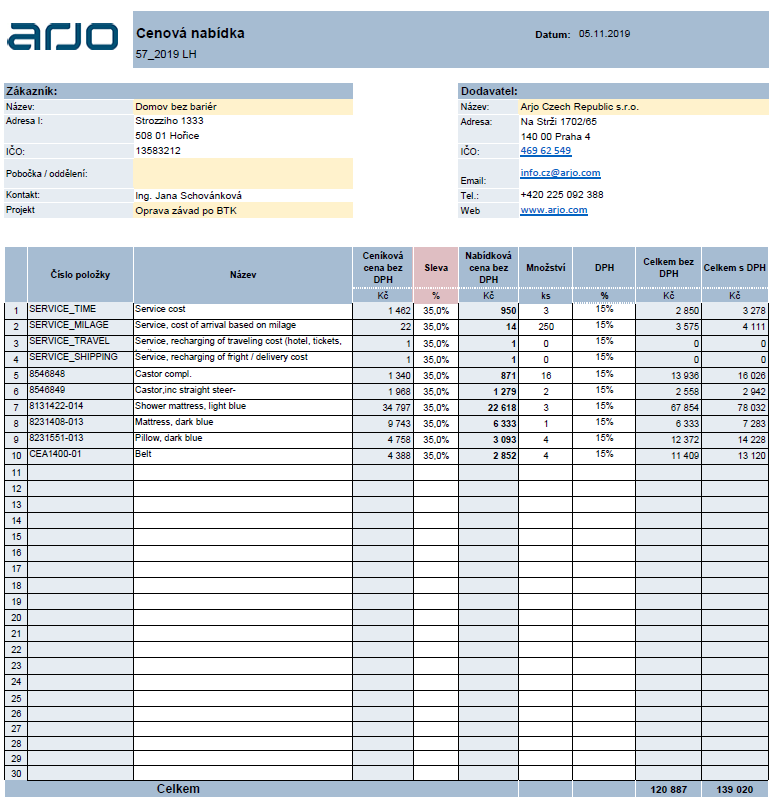 